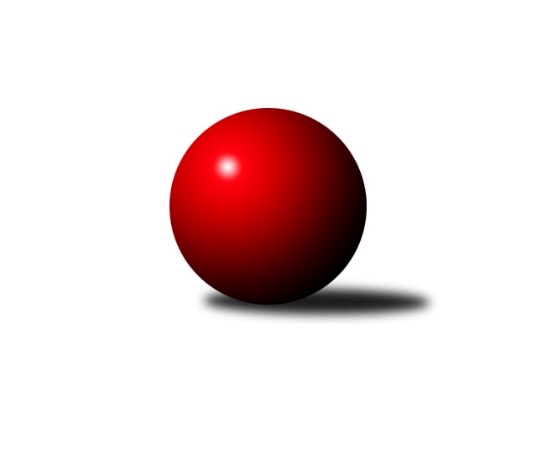 Č.19Ročník 2021/2022	20.2.2022Nejlepšího výkonu v tomto kole: 2697 dosáhlo družstvo: KK Mor.Slávia Brno BJihomoravský KP1 sever 2021/2022Výsledky 19. kolaSouhrnný přehled výsledků:KK Mor.Slávia Brno B	- KK Mor.Slávia Brno D	8:0	2697:2517	10.0:2.0	16.2.SK Brno Žabovřesky 	- KK Orel Telnice	5:3	2585:2557	6.0:6.0	17.2.KK Slovan Rosice C	- KK Mor.Slávia Brno C	4:4	2563:2486	8.0:4.0	17.2.TJ Sokol Brno IV	- TJ Sokol Husovice D	5:3	2610:2515	5.0:7.0	18.2.KK Velen Boskovice 	- KK Orel Ivančice	8:0	2539:2273	11.0:1.0	18.2.SOS Židenice	- KS Devítka Brno		dohrávka		5.4.Tabulka družstev:	1.	TJ Sokol Brno IV	18	15	0	3	98.0 : 46.0 	133.5 : 82.5 	 2541	30	2.	KK Orel Telnice	17	13	0	4	95.5 : 40.5 	130.5 : 73.5 	 2584	26	3.	SK Brno Žabovřesky	18	12	1	5	85.5 : 58.5 	120.5 : 95.5 	 2524	25*	4.	KK Mor.Slávia Brno B	17	9	2	6	78.5 : 57.5 	113.5 : 90.5 	 2561	20	5.	TJ Sokol Husovice D	18	10	0	8	78.0 : 66.0 	110.0 : 106.0 	 2485	20	6.	KK Mor.Slávia Brno D	17	9	0	8	64.5 : 71.5 	95.5 : 108.5 	 2474	18	7.	SOS Židenice	16	8	1	7	62.5 : 65.5 	95.5 : 96.5 	 2493	17	8.	KK Velen Boskovice	18	7	2	9	75.5 : 68.5 	120.5 : 95.5 	 2446	16	9.	SKK Veverky Brno	17	7	0	10	62.5 : 73.5 	92.0 : 112.0 	 2416	14	10.	KK Orel Ivančice	16	6	1	9	54.0 : 74.0 	84.0 : 108.0 	 2398	13	11.	KK Mor.Slávia Brno C	18	5	2	11	48.0 : 96.0 	83.5 : 132.5 	 2404	12	12.	KS Devítka Brno	17	3	2	12	49.0 : 87.0 	83.5 : 120.5 	 2333	8	13.	KK Slovan Rosice C	17	2	1	14	44.5 : 91.5 	81.5 : 122.5 	 2465	5  * Družstvu SK Brno Žabovřesky budou v konečné tabulce odečteny 2 body
Podrobné výsledky kola:	 KK Mor.Slávia Brno B	2697	8:0	2517	KK Mor.Slávia Brno D	Ondřej Němec	 	 235 	 240 		475 	 2:0 	 415 	 	204 	 211		Michaela Šimková	Jan Bernatík	 	 210 	 210 		420 	 2:0 	 387 	 	182 	 205		František Kellner	Veronika Semmler	 	 212 	 213 		425 	 2:0 	 397 	 	186 	 211		Radka Šindelářová	Petr Lang	 	 224 	 218 		442 	 1:1 	 439 	 	207 	 232		Tereza Nová	Dalibor Lang	 	 236 	 219 		455 	 1:1 	 434 	 	193 	 241		František Kramář	Ivo Hostinský	 	 246 	 234 		480 	 2:0 	 445 	 	239 	 206		Roman Janderkarozhodčí: Jan BernatíkNejlepší výkon utkání: 480 - Ivo Hostinský	 SK Brno Žabovřesky 	2585	5:3	2557	KK Orel Telnice	Eduard Ostřížek	 	 191 	 213 		404 	 0:2 	 443 	 	223 	 220		Josef Král	Oldřich Šikula	 	 201 	 227 		428 	 1:1 	 433 	 	213 	 220		Milan Mikáč	Vladimír Vondráček	 	 201 	 189 		390 	 0:2 	 464 	 	238 	 226		Jiří Dvořák	Richard Coufal	 	 223 	 253 		476 	 2:0 	 384 	 	194 	 190		Pavel Dvořák	Milan Hepnárek	 	 225 	 223 		448 	 1:1 	 422 	 	226 	 196		Jiří Šimeček	Petr Kouřil	 	 219 	 220 		439 	 2:0 	 411 	 	207 	 204		František Hrazdírarozhodčí: Zdeněk KouřilNejlepší výkon utkání: 476 - Richard Coufal	 KK Slovan Rosice C	2563	4:4	2486	KK Mor.Slávia Brno C	Pavel Mecerod	 	 213 	 220 		433 	 2:0 	 371 	 	179 	 192		Zdeněk Ondráček	Kamil Ondroušek	 	 256 	 215 		471 	 2:0 	 402 	 	196 	 206		Petr Žažo	Petr Vaňura	 	 242 	 186 		428 	 1:1 	 431 	 	219 	 212		Filip Žažo	Jan Tichák	 	 193 	 193 		386 	 1:1 	 415 	 	191 	 224		Zdeněk Žižlavský	Magda Winterová	 	 216 	 224 		440 	 1:1 	 447 	 	238 	 209		Jiří Hanuš	Alfréd Peřina	 	 213 	 192 		405 	 1:1 	 420 	 	212 	 208		Miroslav Oujezdskýrozhodčí: Petr MecerodNejlepší výkon utkání: 471 - Kamil Ondroušek	 TJ Sokol Brno IV	2610	5:3	2515	TJ Sokol Husovice D	Marek Rozsíval	 	 255 	 258 		513 	 2:0 	 400 	 	202 	 198		Petr Trusina	Radoslav Rozsíval	 	 229 	 213 		442 	 2:0 	 417 	 	211 	 206		Tomáš Peřina	Zdeněk Holoubek	 	 212 	 198 		410 	 0:2 	 435 	 	236 	 199		Petr Chovanec	Radka Rosendorfová	 	 200 	 187 		387 	 0:2 	 411 	 	206 	 205		Jan Veselovský	Miroslav Vítek	 	 207 	 217 		424 	 0:2 	 431 	 	211 	 220		Marek Škrabal	Petr Berka	 	 208 	 226 		434 	 1:1 	 421 	 	209 	 212		Jiří Rauschgoldrozhodčí:  Vedoucí družstevNejlepší výkon utkání: 513 - Marek Rozsíval	 KK Velen Boskovice 	2539	8:0	2273	KK Orel Ivančice	Antonín Pitner	 	 201 	 213 		414 	 2:0 	 342 	 	165 	 177		Petr Kremláček	František Ševčík	 	 188 	 210 		398 	 2:0 	 372 	 	178 	 194		Adam Eliáš	Jana Fialová	 	 222 	 218 		440 	 2:0 	 404 	 	215 	 189		Jan Svoboda	Petr Papoušek	 	 214 	 204 		418 	 2:0 	 380 	 	188 	 192		Jaromír Klika	Petr Ševčík	 	 181 	 241 		422 	 1:1 	 380 	 	185 	 195		Ondřej Peterka	Petr Michálek	 	 213 	 234 		447 	 2:0 	 395 	 	210 	 185		Martin Bublákrozhodčí: Pavel ŠevčíkNejlepší výkon utkání: 447 - Petr MichálekPořadí jednotlivců:	jméno hráče	družstvo	celkem	plné	dorážka	chyby	poměr kuž.	Maximum	1.	Marek Rozsíval 	TJ Sokol Brno IV	462.31	307.0	155.3	2.5	8/8	(515)	2.	Ondřej Němec 	KK Mor.Slávia Brno B	460.80	308.9	151.9	3.5	5/6	(500)	3.	Oldřich Kopal 	KS Devítka Brno	442.18	302.8	139.4	5.1	6/6	(498)	4.	Miroslav Vítek 	TJ Sokol Brno IV	440.75	295.7	145.1	5.5	8/8	(484)	5.	Jiří Krev 	SOS Židenice	440.16	306.4	133.8	5.3	5/6	(466)	6.	Roman Janderka 	KK Mor.Slávia Brno D	439.73	300.6	139.1	4.9	5/7	(484)	7.	Jiří Dvořák 	KK Orel Telnice	437.10	294.8	142.3	3.2	8/8	(480)	8.	Magda Winterová 	KK Slovan Rosice C	436.39	298.3	138.1	5.7	7/8	(478)	9.	Pavel Dvořák 	KK Orel Telnice	435.64	294.4	141.2	4.6	7/8	(475)	10.	Soňa Lahodová 	SOS Židenice	434.88	293.2	141.6	4.8	6/6	(461)	11.	Martin Zubatý 	SKK Veverky Brno	434.55	302.3	132.2	6.2	6/7	(462)	12.	Oldřich Šikula 	SK Brno Žabovřesky 	434.03	299.6	134.5	6.1	8/8	(481)	13.	Petr Večeřa 	SKK Veverky Brno	433.48	285.8	147.7	3.8	7/7	(481)	14.	Richard Coufal 	SK Brno Žabovřesky 	433.33	298.9	134.4	4.8	8/8	(477)	15.	Dalibor Lang 	KK Mor.Slávia Brno B	432.25	295.4	136.9	6.8	6/6	(473)	16.	Jiří Šimeček 	KK Orel Telnice	432.13	294.2	137.9	4.3	8/8	(460)	17.	Ivo Hostinský 	KK Mor.Slávia Brno B	431.61	295.9	135.7	4.5	6/6	(480)	18.	Josef Král 	KK Orel Telnice	431.40	298.5	132.9	3.7	7/8	(455)	19.	František Kramář 	KK Mor.Slávia Brno D	431.15	293.0	138.2	5.1	6/7	(473)	20.	Tomáš Rak 	SKK Veverky Brno	429.30	298.6	130.7	4.9	5/7	(447)	21.	František Ševčík 	KK Velen Boskovice 	428.93	296.4	132.6	7.0	8/8	(471)	22.	Milan Mikáč 	KK Orel Telnice	427.75	290.5	137.3	5.4	8/8	(482)	23.	Lukáš Chadim 	TJ Sokol Brno IV	426.34	294.3	132.0	6.0	8/8	(454)	24.	Radim Kozumplík 	TJ Sokol Husovice D	425.46	287.7	137.7	6.1	5/7	(481)	25.	Ladislav Majer 	SOS Židenice	424.68	286.0	138.7	4.7	5/6	(477)	26.	Jan Svoboda 	KK Orel Ivančice	424.11	294.6	129.5	4.8	6/7	(485)	27.	Petr Papoušek 	KK Velen Boskovice 	424.00	289.3	134.7	7.0	7/8	(463)	28.	Kamil Ondroušek 	KK Slovan Rosice C	423.56	289.2	134.4	6.7	8/8	(471)	29.	Igor Sedlák 	TJ Sokol Husovice D	423.49	297.0	126.5	5.9	6/7	(462)	30.	Petr Lang 	KK Mor.Slávia Brno B	422.10	301.3	120.8	8.6	6/6	(467)	31.	Veronika Semmler 	KK Mor.Slávia Brno B	419.86	289.4	130.5	6.1	6/6	(479)	32.	Jan Veselovský 	TJ Sokol Husovice D	419.70	293.1	126.6	8.5	5/7	(468)	33.	Jiří Rauschgold 	TJ Sokol Husovice D	419.69	296.9	122.8	7.0	6/7	(501)	34.	Milan Hepnárek 	SK Brno Žabovřesky 	419.65	287.6	132.0	6.7	8/8	(464)	35.	Antonín Pitner 	KK Velen Boskovice 	418.46	289.5	128.9	6.1	7/8	(467)	36.	Alfréd Peřina 	KK Slovan Rosice C	418.43	285.1	133.3	5.8	7/8	(451)	37.	Jiří Černohlávek 	KS Devítka Brno	418.14	291.3	126.9	6.8	4/6	(470)	38.	Vladimír Veselý 	SKK Veverky Brno	417.36	296.2	121.1	7.3	5/7	(451)	39.	Vladimír Vondráček 	SK Brno Žabovřesky 	417.36	288.7	128.6	6.3	8/8	(437)	40.	Petr Woller 	SOS Židenice	416.87	286.4	130.5	3.9	6/6	(448)	41.	Jana Fialová 	KK Velen Boskovice 	415.26	293.8	121.4	8.5	7/8	(440)	42.	Petr Žažo 	KK Mor.Slávia Brno C	414.80	291.3	123.5	7.0	8/8	(475)	43.	Petr Kouřil 	SK Brno Žabovřesky 	412.80	290.3	122.5	5.3	8/8	(449)	44.	Tereza Nová 	KK Mor.Slávia Brno D	412.64	292.7	119.9	7.2	7/7	(473)	45.	Petr Trusina 	TJ Sokol Husovice D	411.70	291.9	119.8	7.3	7/7	(482)	46.	Pavel Suchan 	SOS Židenice	410.12	290.0	120.2	7.1	5/6	(459)	47.	Radoslav Rozsíval 	TJ Sokol Brno IV	409.98	290.4	119.6	6.6	8/8	(443)	48.	Radka Šindelářová 	KK Mor.Slávia Brno D	409.95	282.7	127.3	7.0	7/7	(461)	49.	Petr Chovanec 	TJ Sokol Husovice D	409.04	287.4	121.7	7.2	6/7	(435)	50.	Jan Bernatík 	KK Mor.Slávia Brno B	408.83	289.9	119.0	9.5	6/6	(454)	51.	Filip Žažo 	KK Mor.Slávia Brno C	408.77	286.6	122.2	8.5	8/8	(447)	52.	Eduard Ostřížek 	SK Brno Žabovřesky 	408.44	281.1	127.4	7.5	8/8	(451)	53.	Jaroslav Sláma 	KS Devítka Brno	408.42	291.6	116.8	10.0	4/6	(443)	54.	Miroslav Oujezdský 	KK Mor.Slávia Brno C	407.16	291.0	116.2	11.3	8/8	(463)	55.	Jaroslav Sedlář 	KS Devítka Brno	407.04	286.2	120.8	7.6	6/6	(467)	56.	Petr Ševčík 	KK Velen Boskovice 	406.58	285.6	121.0	7.5	6/8	(449)	57.	Petr Vaňura 	KK Slovan Rosice C	406.53	282.6	124.0	8.2	6/8	(439)	58.	Petr Juránek 	KS Devítka Brno	405.75	284.8	120.9	7.9	4/6	(424)	59.	Vojtěch Šmarda 	KK Orel Ivančice	402.88	281.8	121.1	8.4	5/7	(448)	60.	Ivana Majerová 	SOS Židenice	401.21	289.4	111.8	11.4	4/6	(454)	61.	Zdeněk Žižlavský 	KK Mor.Slávia Brno C	396.92	277.5	119.4	9.5	8/8	(450)	62.	Věra Matevová 	SOS Židenice	394.62	281.1	113.5	10.6	6/6	(436)	63.	Alena Bružová 	KK Slovan Rosice C	392.34	281.9	110.4	10.6	7/8	(453)	64.	Adam Eliáš 	KK Orel Ivančice	392.17	281.0	111.2	9.7	6/7	(414)	65.	Jana Pavlů 	SKK Veverky Brno	391.38	281.0	110.4	10.8	5/7	(457)	66.	Jaromír Klika 	KK Orel Ivančice	390.29	278.2	112.1	10.6	7/7	(452)	67.	Petr Kremláček 	KK Orel Ivančice	388.44	274.2	114.2	9.6	6/7	(430)	68.	Stanislav Barva 	KS Devítka Brno	386.98	270.7	116.2	8.1	5/6	(439)	69.	Ondřej Peterka 	KK Orel Ivančice	386.37	275.0	111.4	10.0	6/7	(424)	70.	Zdeněk Ondráček 	KK Mor.Slávia Brno C	381.94	278.6	103.3	13.1	8/8	(439)	71.	Josef Polák 	KK Mor.Slávia Brno C	380.56	276.5	104.1	13.5	6/8	(422)	72.	Radka Rosendorfová 	TJ Sokol Brno IV	376.39	262.8	113.6	10.3	6/8	(409)	73.	Štěpán Kalas 	KK Mor.Slávia Brno D	369.60	265.2	104.4	14.6	5/7	(402)	74.	Lucie Kulendíková 	KS Devítka Brno	363.81	263.6	100.3	14.5	4/6	(409)		Jiří Bělohlávek 	KK Mor.Slávia Brno D	455.00	308.5	146.5	4.5	1/7	(458)		Marek Škrabal 	TJ Sokol Husovice D	448.22	309.4	138.8	5.9	3/7	(498)		Martin Maša 	KK Orel Ivančice	446.17	300.8	145.3	4.7	4/7	(501)		Tomáš Peřina 	TJ Sokol Husovice D	444.00	301.5	142.5	3.6	4/7	(504)		Petr Vyhnalík 	KK Slovan Rosice C	442.00	292.0	150.0	7.0	2/8	(449)		Martin Bublák 	KK Orel Ivančice	439.33	291.3	148.0	2.3	3/7	(488)		František Hrazdíra 	KK Orel Telnice	435.30	295.4	139.9	3.2	5/8	(505)		Cyril Vaško 	KS Devítka Brno	433.25	287.8	145.4	8.6	3/6	(459)		František Kellner 	KK Mor.Slávia Brno D	429.75	292.5	137.3	3.5	2/7	(468)		Jiří Hanuš 	KK Mor.Slávia Brno C	429.08	302.5	126.6	6.9	4/8	(470)		Jaromíra Čáslavská 	SKK Veverky Brno	427.40	298.4	129.0	5.4	1/7	(441)		Mirek Mikáč 	KK Orel Telnice	426.50	290.4	136.1	5.9	5/8	(482)		Michaela Šimková 	KK Mor.Slávia Brno D	426.38	291.9	134.5	6.0	4/7	(466)		Pavel Mecerod 	KK Slovan Rosice C	424.03	301.7	122.3	6.8	5/8	(451)		Miroslav Plachý 	SKK Veverky Brno	423.17	286.5	136.7	7.2	2/7	(437)		Zdenek Pokorný 	KK Orel Telnice	422.42	287.9	134.5	4.7	4/8	(460)		Petr Michálek 	KK Velen Boskovice 	419.27	291.1	128.2	6.2	5/8	(447)		Zdeněk Holoubek 	TJ Sokol Brno IV	418.89	288.9	130.0	8.7	5/8	(442)		Marika Celbrová 	KK Mor.Slávia Brno C	418.00	289.5	128.5	6.8	2/8	(437)		Robert Pacal 	TJ Sokol Husovice D	416.83	297.8	119.0	7.3	2/7	(453)		Petra Rejchrtová 	KK Mor.Slávia Brno D	415.83	283.5	132.3	8.3	3/7	(439)		Karel Gabrhel 	TJ Sokol Husovice D	414.00	297.0	117.0	12.5	2/7	(452)		Markéta Hrdličková 	KK Slovan Rosice C	413.00	290.0	123.0	8.0	1/8	(413)		Lukáš Lehocký 	TJ Sokol Husovice D	412.89	284.7	128.2	7.8	3/7	(447)		Petr Berka 	TJ Sokol Brno IV	412.88	295.3	117.6	9.7	4/8	(448)		Štěpán Maša 	KK Orel Ivančice	412.00	284.3	127.8	9.5	4/7	(459)		Zdeněk Mrkvica 	KK Orel Ivančice	412.00	288.0	124.0	4.5	2/7	(413)		Jiří Kisling 	KK Mor.Slávia Brno D	411.67	291.6	120.0	8.6	3/7	(445)		Zdeněk Kouřil 	SK Brno Žabovřesky 	411.00	289.0	122.0	10.5	2/8	(431)		Milan Čech 	KK Slovan Rosice C	410.00	285.9	124.1	6.2	5/8	(432)		Rudolf Zouhar 	TJ Sokol Brno IV	409.67	285.2	124.5	7.5	3/8	(442)		Jaroslav Komárek 	TJ Sokol Brno IV	408.00	275.5	132.5	5.5	1/8	(420)		Josef Tesař 	KK Slovan Rosice C	407.00	277.0	130.0	11.0	1/8	(407)		Martin Večerka 	KK Mor.Slávia Brno D	403.50	277.8	125.8	8.5	2/7	(418)		Radim Švihálek 	KK Slovan Rosice C	402.00	280.0	122.0	10.0	1/8	(402)		Adam Šoltés 	KK Slovan Rosice C	394.00	271.0	123.0	9.0	1/8	(394)		Ivo Mareček 	KK Velen Boskovice 	393.38	276.1	117.3	11.3	4/8	(430)		František Uher 	SKK Veverky Brno	393.00	280.7	112.3	12.0	3/7	(418)		Vladimír Malý 	KK Slovan Rosice C	388.11	277.3	110.8	12.0	3/8	(407)		Libuše Janková 	TJ Sokol Brno IV	386.00	273.0	113.0	9.0	1/8	(386)		Jan Pípal 	KK Orel Ivančice	386.00	275.5	110.5	11.8	2/7	(418)		Radek Stříž 	KK Velen Boskovice 	385.50	270.3	115.3	10.3	1/8	(413)		Lenka Indrová 	KK Mor.Slávia Brno C	382.67	274.3	108.3	9.3	1/8	(420)		Milan Kučera 	KK Mor.Slávia Brno B	380.50	265.5	115.0	9.0	2/6	(391)		Lubomír Böhm 	SKK Veverky Brno	379.50	271.4	108.1	9.8	4/7	(403)		Jaromír Zukal 	KK Velen Boskovice 	378.38	267.3	111.1	13.0	4/8	(405)		Renata Binková 	SOS Židenice	377.63	275.1	102.5	15.1	2/6	(436)		Jan Tichák 	KK Slovan Rosice C	373.96	275.0	99.0	12.1	4/8	(426)		Martin Doležal 	SKK Veverky Brno	369.75	266.0	103.8	13.3	4/7	(402)		Jiří Martínek 	KS Devítka Brno	366.50	257.0	109.5	13.0	2/6	(430)		Alois Látal 	KK Velen Boskovice 	366.50	269.5	97.0	13.8	2/8	(390)		Ondřej Šipl 	KK Orel Ivančice	365.33	269.0	96.3	15.3	3/7	(377)		Josef Němeček 	KK Mor.Slávia Brno C	356.00	267.0	89.0	15.0	1/8	(356)		Radek Hnilička 	SKK Veverky Brno	354.88	257.0	97.9	13.9	4/7	(419)		Milan Sklenák 	KK Mor.Slávia Brno D	351.00	241.0	110.0	11.0	1/7	(351)		David Raška 	SKK Veverky Brno	340.00	262.0	78.0	20.0	1/7	(340)		Martin Staněk 	KS Devítka Brno	329.00	267.0	62.0	23.0	1/6	(329)		Karel Krajina 	SKK Veverky Brno	294.00	224.0	70.0	26.0	1/7	(294)		Vítězslav Kopal 	KS Devítka Brno	273.00	212.0	61.0	27.0	1/6	(273)Sportovně technické informace:Starty náhradníků:registrační číslo	jméno a příjmení 	datum startu 	družstvo	číslo startu
Hráči dopsaní na soupisku:registrační číslo	jméno a příjmení 	datum startu 	družstvo	Program dalšího kola:20. kolo23.2.2022	st	17:00	KK Orel Telnice - SOS Židenice (dohrávka z 18. kola)	23.2.2022	st	18:00	KK Mor.Slávia Brno C - SK Brno Žabovřesky 	23.2.2022	st	19:00	KS Devítka Brno - KK Mor.Slávia Brno B	25.2.2022	pá	17:00	KK Orel Telnice - SKK Veverky Brno	25.2.2022	pá	17:30	KK Mor.Slávia Brno D - KK Velen Boskovice 	25.2.2022	pá	18:00	KK Orel Ivančice - TJ Sokol Brno IV	25.2.2022	pá	18:00	TJ Sokol Husovice D - KK Slovan Rosice C				-- volný los -- - SOS Židenice	Nejlepší šestka kola - absolutněNejlepší šestka kola - absolutněNejlepší šestka kola - absolutněNejlepší šestka kola - absolutněNejlepší šestka kola - dle průměru kuželenNejlepší šestka kola - dle průměru kuželenNejlepší šestka kola - dle průměru kuželenNejlepší šestka kola - dle průměru kuželenNejlepší šestka kola - dle průměru kuželenPočetJménoNázev týmuVýkonPočetJménoNázev týmuPrůměr (%)Výkon9xMarek RozsívalBrno IV A51312xMarek RozsívalBrno IV A123.815133xIvo HostinskýMS Brno B4805xRichard CoufalŽabovřesky114.064764xRichard CoufalŽabovřesky4765xOldřich KopalDevítka113.824756xOndřej NěmecMS Brno B4751xPetr MichálekBoskovice113.534475xOldřich KopalDevítka4752xIvo HostinskýMS Brno B112.454801xKamil OndroušekRosice C4711xJana FialováBoskovice111.75440